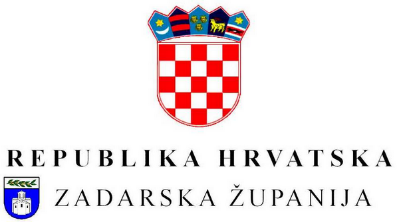 Na temelju članka 31. stavka 1. točke 1. stavka 2. i 3.  Zakona o lovstvu („Narodne novine“ broj 99/18,32/19,32/20) Zadarska županija (Upravni odjel za poljoprivredu, ribarstvo i EU fondove)  raspisuje 				        JAVNI POZIV			vlasnicima zemljišta bez prava lova na 				području Zadarske županijePredmet javnog poziva: dodjela novčane naknade vlasnicima zemljišta bez prava lova na području Zadarske županije.Opći uvjeti i kriteriji za dodjelu novčane naknade i potrebna dokumentacija:Pravo na novčanu naknadu imaju vlasnici zemljišta bez prava lova, na kojem je ustanovljeno državno ili zajedničko lovište na području Zadarske županije.Vlasnici zemljišta bez prava lova mogu ostvariti pravo na novčanu naknadu predajom zahtjeva Upravnom odjelu za poljoprivredu, ribarstvo, vodno gospodarstvo, ruralni i otočni razvoj i to isključivo na obrascu UOP- L.	Uz zahtjev potrebno je priložiti slijedeću dokumentaciju:- kopiju izvatka iz zemljišnih knjiga (vlasnički list), i to za sve čestice u vlasništvu na području pojedinog lovišta (ne stariju od 6 mjeseci);	- obostranu kopiju osobne iskaznice, ili rješenje o registraciji za obrte i tvrtke;	- navesti  za koje lovište se podnosi zahtjev za  naknadu	- broj žiro računa (kopija kartice bankovnog računa).Obrazac UOP-L zahtjeva, zainteresiranima će biti dostupan u Upravnom odjelu za poljoprivredu, ribarstvo i EU fondove, Ulica: B. Petranovića 8, 23 000 Zadar te na službenoj web stranici Zadarske županije; www.zadarska-zupanija.hr.	Nepravovremeni i nepotpuni zahtjevi neće se razmatrati.	Rok za podnošenje zahtjeva traje do 1. ožujka 2024. godine  Minimalni i maksimalni iznos novčane naknade:Vlasnicima zemljišta pripada novčana naknada od uplaćene lovozakupnine i koncesije, i  u prosjeku iznosi 0,50 – 9,90kn po hektaru površine, a ovisi o bonitetu lovišta za koje se uplaćuje lovozakupnina i koncesija.Naziv i adresa tijela kojom se zahtjev podnosi: Zadarska županija, Upravni odjel za poljoprivredu ribarstvo i EU fondove  B. Petranovića br.8; 23 000 Zadar; Detaljnije informacije mogu se dobiti u Upravnom odjelu za poljoprivredu ribarstvo i EU fondove Zadarske županije, na broj telefona: 023/350-423; i na mail: poljoprivreda@zadarska-zupanija.hr    Klasa: 323-04/23-01/5   Urbroj:2198-14-1-23-1   Zadar, 2. listopada. 2023. godine                                                      Obrazac UOP-L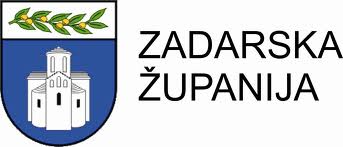                                   Božidara Petranovića 8, 23000 Zadar                                           Telefon: + 385 23 / 350 - 423	                                                                        Fax: + 385 23 / 350-341                                                                          E-mail: poljoprivreda@zadarska-zupanija.hr                                                                                                           Potpis:              ______________________ZAHTJEV ZA NOVČANU NAKNADU VLASNICIMA ZEMLJIŠTA BEZ PRAVA LOVAZAHTJEV ZA NOVČANU NAKNADU VLASNICIMA ZEMLJIŠTA BEZ PRAVA LOVAZAHTJEV ZA NOVČANU NAKNADU VLASNICIMA ZEMLJIŠTA BEZ PRAVA LOVAZAHTJEV ZA NOVČANU NAKNADU VLASNICIMA ZEMLJIŠTA BEZ PRAVA LOVAZAHTJEV ZA NOVČANU NAKNADU VLASNICIMA ZEMLJIŠTA BEZ PRAVA LOVAZAHTJEV ZA NOVČANU NAKNADU VLASNICIMA ZEMLJIŠTA BEZ PRAVA LOVAZAHTJEV ZA NOVČANU NAKNADU VLASNICIMA ZEMLJIŠTA BEZ PRAVA LOVAZAHTJEV ZA NOVČANU NAKNADU VLASNICIMA ZEMLJIŠTA BEZ PRAVA LOVAZAHTJEV ZA NOVČANU NAKNADU VLASNICIMA ZEMLJIŠTA BEZ PRAVA LOVAOPĆI PODACI PODNOSITELJA ZAHTJEVA:OPĆI PODACI PODNOSITELJA ZAHTJEVA:OPĆI PODACI PODNOSITELJA ZAHTJEVA:OPĆI PODACI PODNOSITELJA ZAHTJEVA:IME I PREZIMEIME I PREZIMEIME I PREZIMEIME I PREZIMEADRESA (mjesto, ulica, kućni broj)ADRESA (mjesto, ulica, kućni broj)ADRESA (mjesto, ulica, kućni broj)ADRESA (mjesto, ulica, kućni broj)GRAD/OPĆINAGRAD/OPĆINAGRAD/OPĆINAGRAD/OPĆINAKONTAKT TELEFONKONTAKT TELEFONKONTAKT TELEFONKONTAKT TELEFONE-MAILE-MAILE-MAILE-MAILNAZIV BANKE/ broj žiro računaNAZIV BANKE/ broj žiro računaNAZIV BANKE/ broj žiro računaNAZIV BANKE/ broj žiro računaOIBOIBOIBOIBIBANIBANIBANIBANLOVIŠTELOVIŠTEKATASTARSKA OPĆINAKATASTARSKA OPĆINABROJ ČESTICEBROJ ČESTICEBROJ ČESTICEPOVRŠINA (ha)POVRŠINA (ha)Temeljem članka 31. Zakona o lovstvu (Narodne novine" broj  99/18,32/19,32/20) i javnog poziva objavljenog dana 2. listopada 2023. godine.Temeljem članka 31. Zakona o lovstvu (Narodne novine" broj  99/18,32/19,32/20) i javnog poziva objavljenog dana 2. listopada 2023. godine.Temeljem članka 31. Zakona o lovstvu (Narodne novine" broj  99/18,32/19,32/20) i javnog poziva objavljenog dana 2. listopada 2023. godine.Temeljem članka 31. Zakona o lovstvu (Narodne novine" broj  99/18,32/19,32/20) i javnog poziva objavljenog dana 2. listopada 2023. godine.Temeljem članka 31. Zakona o lovstvu (Narodne novine" broj  99/18,32/19,32/20) i javnog poziva objavljenog dana 2. listopada 2023. godine.Temeljem članka 31. Zakona o lovstvu (Narodne novine" broj  99/18,32/19,32/20) i javnog poziva objavljenog dana 2. listopada 2023. godine.Temeljem članka 31. Zakona o lovstvu (Narodne novine" broj  99/18,32/19,32/20) i javnog poziva objavljenog dana 2. listopada 2023. godine.Temeljem članka 31. Zakona o lovstvu (Narodne novine" broj  99/18,32/19,32/20) i javnog poziva objavljenog dana 2. listopada 2023. godine.Temeljem članka 31. Zakona o lovstvu (Narodne novine" broj  99/18,32/19,32/20) i javnog poziva objavljenog dana 2. listopada 2023. godine.Temeljem članka 31. Zakona o lovstvu (Narodne novine" broj  99/18,32/19,32/20) i javnog poziva objavljenog dana 2. listopada 2023. godine.Temeljem članka 31. Zakona o lovstvu (Narodne novine" broj  99/18,32/19,32/20) i javnog poziva objavljenog dana 2. listopada 2023. godine.Podnosim zahtjev radi isplate naknade vlasnicima zemljišta bez prava lova.Podnosim zahtjev radi isplate naknade vlasnicima zemljišta bez prava lova.Podnosim zahtjev radi isplate naknade vlasnicima zemljišta bez prava lova.Podnosim zahtjev radi isplate naknade vlasnicima zemljišta bez prava lova.Podnosim zahtjev radi isplate naknade vlasnicima zemljišta bez prava lova.Podnosim zahtjev radi isplate naknade vlasnicima zemljišta bez prava lova.Podnosim zahtjev radi isplate naknade vlasnicima zemljišta bez prava lova.Podnosim zahtjev radi isplate naknade vlasnicima zemljišta bez prava lova.Podnosim zahtjev radi isplate naknade vlasnicima zemljišta bez prava lova.Podnosim zahtjev radi isplate naknade vlasnicima zemljišta bez prava lova.Vlasnik sam zemljišta navedenog u  zahtjevu, te molim gore navedeni naslov da mi isplati predmetnu Vlasnik sam zemljišta navedenog u  zahtjevu, te molim gore navedeni naslov da mi isplati predmetnu Vlasnik sam zemljišta navedenog u  zahtjevu, te molim gore navedeni naslov da mi isplati predmetnu Vlasnik sam zemljišta navedenog u  zahtjevu, te molim gore navedeni naslov da mi isplati predmetnu Vlasnik sam zemljišta navedenog u  zahtjevu, te molim gore navedeni naslov da mi isplati predmetnu Vlasnik sam zemljišta navedenog u  zahtjevu, te molim gore navedeni naslov da mi isplati predmetnu Vlasnik sam zemljišta navedenog u  zahtjevu, te molim gore navedeni naslov da mi isplati predmetnu Vlasnik sam zemljišta navedenog u  zahtjevu, te molim gore navedeni naslov da mi isplati predmetnu Vlasnik sam zemljišta navedenog u  zahtjevu, te molim gore navedeni naslov da mi isplati predmetnu Vlasnik sam zemljišta navedenog u  zahtjevu, te molim gore navedeni naslov da mi isplati predmetnu naknadu.Za točnost podataka odgovaram potpisom.Za točnost podataka odgovaram potpisom.Za točnost podataka odgovaram potpisom.Za točnost podataka odgovaram potpisom.Za točnost podataka odgovaram potpisom.Ovom zahtjevu prilažem:Ovom zahtjevu prilažem:Ovom zahtjevu prilažem:a) Kopiju izvatka iz zemljišne knjige (vlasnički list)a) Kopiju izvatka iz zemljišne knjige (vlasnički list)a) Kopiju izvatka iz zemljišne knjige (vlasnički list)a) Kopiju izvatka iz zemljišne knjige (vlasnički list)a) Kopiju izvatka iz zemljišne knjige (vlasnički list)b)Obostranu kopiju osobne iskaznice, odnosno za obrt i tvrtke(rješenje o registraciji);b)Obostranu kopiju osobne iskaznice, odnosno za obrt i tvrtke(rješenje o registraciji);b)Obostranu kopiju osobne iskaznice, odnosno za obrt i tvrtke(rješenje o registraciji);b)Obostranu kopiju osobne iskaznice, odnosno za obrt i tvrtke(rješenje o registraciji);b)Obostranu kopiju osobne iskaznice, odnosno za obrt i tvrtke(rješenje o registraciji);b)Obostranu kopiju osobne iskaznice, odnosno za obrt i tvrtke(rješenje o registraciji);b)Obostranu kopiju osobne iskaznice, odnosno za obrt i tvrtke(rješenje o registraciji);b)Obostranu kopiju osobne iskaznice, odnosno za obrt i tvrtke(rješenje o registraciji);b)Obostranu kopiju osobne iskaznice, odnosno za obrt i tvrtke(rješenje o registraciji);c)Kopiju kartice bankovnog računac)Kopiju kartice bankovnog računac)Kopiju kartice bankovnog računaMjesto i datum:   _______________________Mjesto i datum:   _______________________Mjesto i datum:   _______________________Mjesto i datum:   _______________________